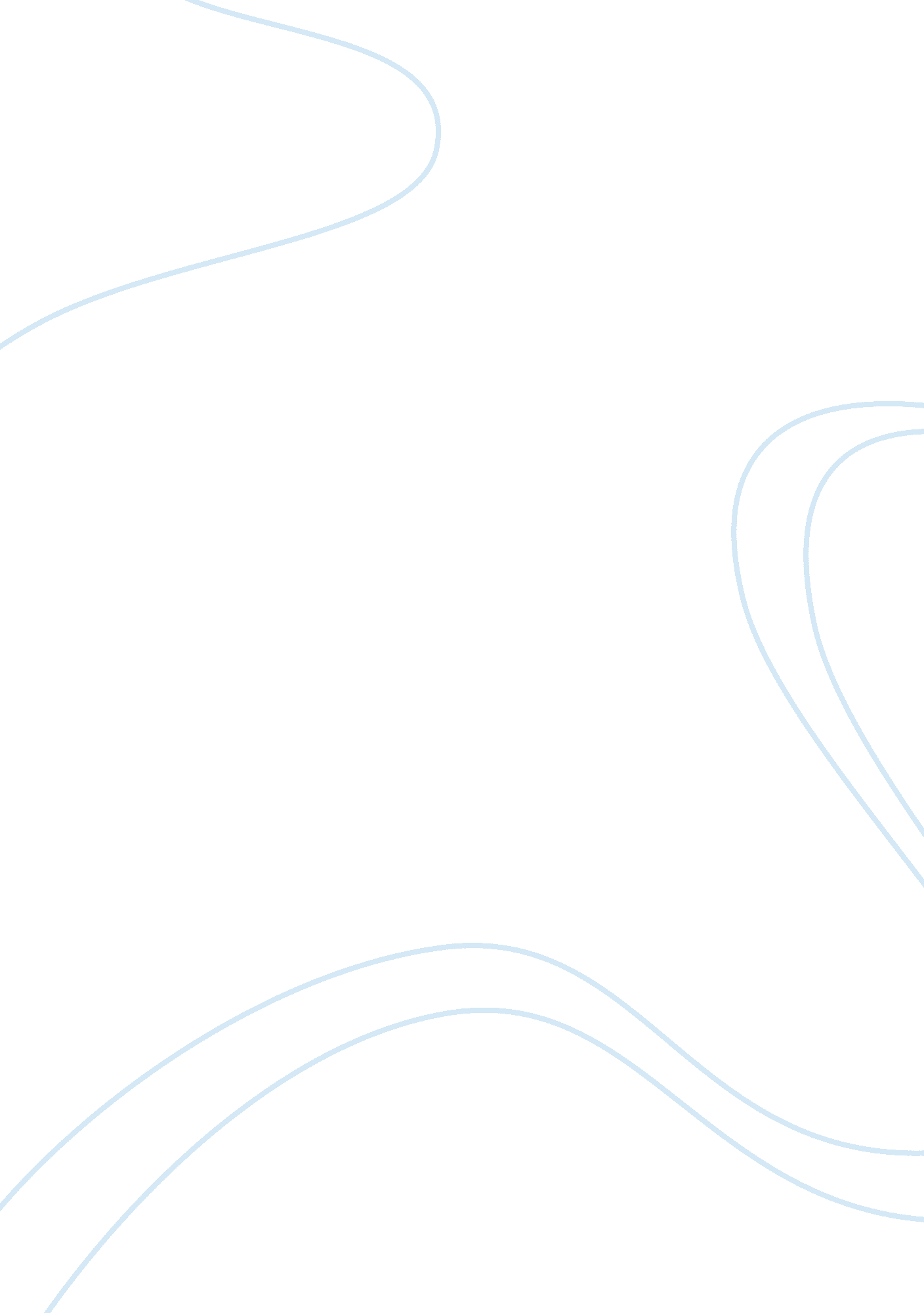 Commentary: derivation of simian tropic hiv-1 infectious clone reveals virus adap...Health & Medicine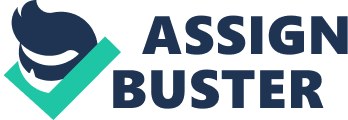 A Commentary on 
Derivation of Simian Tropic HIV-1 Infectious Clone Reveals Virus Adaptation to a New Host by Schmidt, F., Keele, B. F., Del Prete, G. Q., Voronin, D., Fennessey, C. M., Soll, S., et al. (2019). Proc. Natl. Acad. Sci. U. S. A. 116, 10504–10509. doi: 10. 1073/pnas. 1818059116 HIV-1 is strictly tropic for humans with respect to its replication and pathogenicity. This striking biological property of HIV-1 limits our animal model systems for various basic and clinical investigations ( Hatziioannou et al., 2006 ; Kamada et al., 2006 ; Ambrose et al., 2007 ; Nomaguchi et al., 2008 , 2011 ; Thippeshappa et al., 2011 , 2012 ; Hatziioannou and Evans, 2012 ; Misra et al., 2013 ). Among animal models tested, the best one that amply and most correctly reflects the final outcome of the HIV-1-human interaction as well as the initial and intermediate processes would be the HIV-1-macaque infection system ( Hatziioannou and Evans, 2012 ). Non-human primates frequently used for experimental virus infection are rhesus, cynomolgus, and pig-tailed macaques. Of these, the rhesus macaque is the best characterized and the most utilized host species in infection models for HIV-1/AIDS research ( Hatziioannou and Evans, 2012 ). Three major cellular factors that restrict HIV-1 replication in macaque cells, designated restriction factors ( Malim and Bieniasz, 2012 ), are well-documented to be TRIM5 ( Stremlau et al., 2004 ), APOBEC3 ( Sheehy et al., 2002 ), and tetherin/BST-2 ( Neil et al., 2008 ; Van Damme et al., 2008 ) proteins. In human cells, HIV-1 Gag-capsid (CA), Vif, and Vpu circumvent the anti-viral activities imposed by the orthologs of macaque TRIM5, APOBEC3, and tetherin, respectively ( Malim and Bieniasz, 2012 ). Of note, pig-tailed macaques do not express TRIM5 that restricts HIV-1 replication. In order to successfully establish the macaque experimental system for HIV-1/AIDS studies, researchers including the authors of the titled article have been working on this issue by modifying HIV-1 to be tropic for macaques through subtle alterations in its genome (alterations in gag -CA, vif , and/or vpu ) ( Hatziioannou et al., 2006 , 2014 ; Kamada et al., 2006 ; Kuroishi et al., 2009 ; Thippeshappa et al., 2011 ; Nomaguchi et al., 2013b ; Soll et al., 2013 ). Needless to mention, pathogenic molecular clones are essential for studying viral spread/distribution/transmission in individuals and/or populations, viral mutation/adaptation/evolution under variable environments, and finally the disease progression in a precise and perspective manner. Resultant macaque-tropic HIV-1 derivative clones were tested for their in vivo activity in pig-tailed ( Igarashi et al., 2007 ; Hatziioannou et al., 2009 ; Thippeshappa et al., 2011 ), cynomolgus ( Saito et al., 2011 ), and rhesus ( Doi et al., 2018 ) macaques. So far, no viral clones that persist in infected macaques long enough to cause AIDS have been reported except for that in this titled work. Authors of the titled article have succeeded in generating a molecular clone pathogenic for pig-tailed macaques. Their study to generate the clone was as follows. Viruses derived from a molecular clone carrying the SIVmac vif gene (designated stHIV-1) were inoculated into pig-tailed macaques, which lack anti-TRIM5 activity. Recovered viruses from the animals were then repeatedly transferred from CD8 + cell-depleted animal-to-animal until the pathogenic viruses appeared. They have obtained a viral swarm that can cause AIDS in transiently CD8 + cell-depleted pig-tailed macaques ( Hatziioannou et al., 2014 ). Inoculation of viruses from a certain animal with AIDS into naïve animals did not cause AIDS, but did in CD8 + cell-depleted animals. From the virus pool derived from this animal, a molecular clone designated stHIV-A19 was generated and demonstrated to consistently cause AIDS in CD8 + cell-depleted pig-tailed macaques as detailed in the titled article. While CD8 + cell-depletion is still required, this is the first molecular clone that rapidly cause AIDS in macaques. Because stHIV-A19 has the authentic HIV-1 CA and pig-tailed macaques lack virus-restrictive TRIM5, it is possible by this system to study interaction of HIV-1 CA and cellular factors other than TRIM5 in the course of pathogenic infection in vivo . During studies on construction and characterization of macaque-tropic HIV-1 derivative clones, numerous intriguing observations related to viral variation, mutation, adaptation, and evolution were noted ( Nomaguchi et al., 2013a , c , 2014a , 2016 , 2017 ; Thippeshappa et al., 2013 ; Yokoyama et al., 2016 ; Doi et al., 2019a , b ; the titled article, 2019). These issues are relevant to fundamental viral properties, and provide research subjects critical for basic virology. We have performed extensive virus adaptation experiments using cynomolgus/rhesus macaque cell lines ( Akari et al., 1999 ; Doi et al., 2011 ) and prototype macaque-tropic HIV-1 derivative clones ( Kamada et al., 2006 ; Nomaguchi et al., 2008 ) to improve their poor replication potentials in macaque cells. The macaque cell lines used display the phenotype exquisitely similar to that of peripheral blood mononuclear cells (PBMCs) in regard of sensitivity to virus infection and of virus productivity upon infection. Results obtained have indicated that HIV-1 derivatives effectively adapt to grow better in new host cells by mutations, especially those in the regulatory region for vif gene (SA1D2prox) ( Nomaguchi et al., 2013a , 2014a , 2016 , 2017 ) and coding-region of env gene ( Kamada et al., 2006 ; Nomaguchi et al., 2013a ; Yokoyama et al., 2016 ; Doi et al., 2019b ). Thippeshappa et al. has shown that a variant HIV-1 derivative, more resistant to the restriction by interferon α than the prototype, grows better in pig-tailed macaque CD4 + cells ( Thippeshappa et al., 2013 ). Finally, the authors of the titled article have demonstrated that their pathogenic stHIV-1 (stHIV-A19) can adaptively mutate during its replication in pig-tailed macaques to acquire new CAs, which are partially resistant to a cellular anti-viral factor Mx2. In conclusion, a new molecular clone of the HIV-1 derivative virus that can cause AIDS in transiently CD8 + cell-depleted pig-tailed macaques has been successfully generated as fully described in the titled paper. However, it still fails to overcome CD8 + T-cell response. Considering the high level of polymorphism in the infected pig-tailed macaques and also as a main target of CTL, Nef might deserve more attention, in addition to Gag, to generate pathogenic clones. As for the rhesus macaque models, we do not have such molecular clones as yet. While even our best clones ( Nomaguchi et al., 2013b , 2014b ) can grow fairly well in cultured cell lines and macaque PBMCs, they are unable to persist and cause the disease in rhesus macaques ( Doi et al., 2018 ). Further studies are required to generate molecular clones that can cause AIDS in naïve pig-tailed and rhesus macaques. Author Contributions AA conceived the idea and wrote the manuscript. TK, ND, and MN reviewed and modified the manuscript. All authors approved its submission. Conflict of Interest The authors declare that the research was conducted in the absence of any commercial or financial relationships that could be construed as a potential conflict of interest. Acknowledgments We thank Ms. Fumie Nishina (Kansai Medical University, Osaka, Japan) and Ms. Kazuko Yoshida (Tokushima University, Tokushima, Japan) for editorial assistance. References Akari, H., Fukumori, T., Iida, S., and Adachi, A. (1999). Induction of apoptosis in Herpesvirus saimiri -immortalized T lymphocytes by blocking interaction of CD28 with CD80/CD86. Biochem. Biophys. Res. Commun. 263, 352–356. doi: 10. 1006/bbrc. 1999. 1364 PubMed Abstract | CrossRef Full Text | Google Scholar Ambrose, Z., KewalRamani, V. N., Bieniasz, P. D., and Hatziioannou, T. (2007). HIV/AIDS: in search of an animal model. Trends Biotechnol. 25, 333–337. doi: 10. 1016/j. tibtech. 2007. 05. 004 PubMed Abstract | CrossRef Full Text | Google Scholar Doi, N., Fujiwara, S., Adachi, A., and Nomaguchi, M. (2011). Rhesus M1. 3S cells suitable for biological evaluation of macaque-tropic HIV/SIV clones. Front. Microbiol. 2: 115. doi: 10. 3389/fmicb. 2011. 00115 PubMed Abstract | CrossRef Full Text | Google Scholar Doi, N., Koma, T., Adachi, A., and Nomaguchi, M. (2019a). Expression level of HIV-1 Vif can be fluctuated by natural nucleotide variations in the vif -coding and regulatory SA1D2prox Ssequences of the proviral genome. Front. Microbiol. 10: 2758. doi: 10. 3389/fmicb. 2019. 02758 PubMed Abstract | CrossRef Full Text | Google Scholar Doi, N., Miura, T., Mori, H., Sakawaki, H., Koma, T., Adachi, A., et al. (2018). CXCR4- and CCR5-tropic HIV-1 clones are both tractable to grow in rhesus macaques. Front. Microbiol. 9: 2510. doi: 10. 3389/fmicb. 2018. 02510 PubMed Abstract | CrossRef Full Text | Google Scholar Doi, N., Yokoyama, M., Koma, T., Kotani, O., Sato, H., Adachi, A., et al. (2019b). Concomitant enhancement of HIV-1 replication potential and neutralization-resistance in concert with three adaptive mutations in Env V1/C2/C4 domains. Front. Microbiol. 10: 2. doi: 10. 3389/fmicb. 2019. 00002 PubMed Abstract | CrossRef Full Text | Google Scholar Hatziioannou, T., Ambrose, Z., Chung, N. P., Piatak, M. Jr., Yuan, F., Trubey, C. M., et al. (2009). A macaque model of HIV-1 infection. Proc. Natl. Acad. Sci. U. S. A. 106, 4425–4429. doi: 10. 1073/pnas. 0812587106 PubMed Abstract | CrossRef Full Text | Google Scholar Hatziioannou, T., Del Prete, G. Q., Keele, B. F., Estes, J. D., McNatt, M. W., Bitzegeio, J., et al. (2014). HIV-1-induced AIDS in monkeys. Science 344, 1401–1405. doi: 10. 1126/science. 1250761 PubMed Abstract | CrossRef Full Text | Google Scholar Hatziioannou, T., and Evans, D. T. (2012). Animal models for HIV/AIDS research. Nat. Rev. Microbiol. 10, 852–867. doi: 10. 1038/nrmicro2911 PubMed Abstract | CrossRef Full Text | Google Scholar Hatziioannou, T., Princiotta, M., Piatak, M. Jr., Yuan, F., Zhang, F., Lifson, J. D., et al. (2006). Generation of simian-tropic HIV-1 by restriction factor evasion. Science 314: 95. doi: 10. 1126/science. 1130994 PubMed Abstract | CrossRef Full Text | Google Scholar Igarashi, T., Iyengar, R., Byrum, R. A., Buckler-White, A., Dewar, R. L., Buckler, C. E., et al. (2007). Human immunodeficiency virus type 1 derivative with 7% simian immunodeficiency virus genetic content is able to establish infections in pig-tailed macaques. J. Virol. 81, 11549–11552. doi: 10. 1128/JVI. 00960-07 PubMed Abstract | CrossRef Full Text | Google Scholar Kamada, K., Igarashi, T., Martin, M. A., Khamsri, B., Hatcho, K., Yamashita, T., et al. (2006). Generation of HIV-1 derivatives that productively infect macaque monkey lymphoid cells. Proc. Natl. Acad. Sci. U. S. A. 103, 16959–16964. doi: 10. 1073/pnas. 0608289103 PubMed Abstract | CrossRef Full Text | Google Scholar Kuroishi, A., Saito, A., Shingai, Y., Shioda, T., Nomaguchi, M., Adachi, A., et al. (2009). Modification of a loop sequence between alpha-helices 6 and 7 of virus capsid (CA) protein in a human immunodeficiency virus type 1 (HIV-1) derivative that has simian immunodeficiency virus (SIVmac239) vif and CA alpha-helices 4 and 5 loop improves replication in cynomolgus monkey cells. Retrovirology 6: 70. doi: 10. 1186/1742-4690-6-70 PubMed Abstract | CrossRef Full Text | Google Scholar Malim, M. H., and Bieniasz, P. D. (2012). HIV restriction factors and mechanisms of evasion. Cold Spring Harb. Perspect. Med. 2: a006940. doi: 10. 1101/cshperspect. a006940 PubMed Abstract | CrossRef Full Text | Google Scholar Misra, A., Thippeshappa, R., and Kimata, J. T. (2013). Macaques as model hosts for studies of HIV-1 infection. Front. Microbiol. 4: 176. doi: 10. 3389/fmicb. 2013. 00176 PubMed Abstract | CrossRef Full Text | Google Scholar Neil, S. J., Zang, T., and Bieniasz, P. D. (2008). Tetherin inhibits retrovirus release and is antagonized by HIV-1 Vpu. Nature 451, 425–430. doi: 10. 1038/nature06553 PubMed Abstract | CrossRef Full Text | Google Scholar Nomaguchi, M., Doi, N., Fujiwara, S., and Adachi, A. (2011). “ Macaque-tropic HIV-1 derivatives: a novel experimental approach to understand viral replication and evolution in vivo ,” in HIV-Host Interactions , ed T. L. Chang (Rijeka: IntechOpen), 325–348. doi: 10. 5772/23624 PubMed Abstract | CrossRef Full Text | Google Scholar Nomaguchi, M., Doi, N., Fujiwara, S., Saito, A., Akari, H., Nakayama, E. E., et al. (2013a). Systemic biological analysis of the mutations in two distinct HIV-1mt genomes occurred during replication in macaque cells. Microbes Infect. 15, 319–328. doi: 10. 1016/j. micinf. 2013. 01. 005 PubMed Abstract | CrossRef Full Text | Google Scholar Nomaguchi, M., Doi, N., Kamada, K., and Adachi, A. (2008). Species barrier of HIV-1 and its jumping by virus engineering. Rev. Med. Virol. 18, 261–275. doi: 10. 1002/rmv. 576 PubMed Abstract | CrossRef Full Text | Google Scholar Nomaguchi, M., Doi, N., Sakai, Y., Ode, H., Iwatani, Y., Ueno, T., et al. (2016). Natural single-nucleotide variations in the HIV-1 genomic SA1prox region can alter viral replication ability by regulating Vif expression levels. J. Virol. 90, 4563–4578. doi: 10. 1128/JVI. 02939-15 PubMed Abstract | CrossRef Full Text | Google Scholar Nomaguchi, M., Doi, N., Yoshida, T., Koma, T., Adachi, S., Ode, H., et al. (2017). Production of HIV-1 vif mRNA is modulated by natural nucleotide variations and SLSA1 RNA structure in SA1D2prox genomic region. Front. Microbiol. 8: 2542. doi: 10. 3389/fmicb. 2017. 02542 PubMed Abstract | CrossRef Full Text | Google Scholar Nomaguchi, M., Miyake, A., Doi, N., Fujiwara, S., Miyazaki, Y., Tsunetsugu-Yokota, Y., et al. (2014a). Natural single-nucleotide polymorphisms in the 3' region of the HIV-1 pol gene modulate viral replication ability. J. Virol. 88, 4145–4160. doi: 10. 1128/JVI. 01859-13 PubMed Abstract | CrossRef Full Text | Google Scholar Nomaguchi, M., Nakayama, E. E., Yokoyama, M., Doi, N., Igarashi, T., Shioda, T., et al. (2014b). Distinct combinations of amino acid substitutions in N-terminal domain of Gag-capsid afford HIV-1 resistance to rhesus TRIM5α. Microbes Infect. 16, 936–944. doi: 10. 1016/j. micinf. 2014. 08. 017 PubMed Abstract | CrossRef Full Text | Google Scholar Nomaguchi, M., Yokoyama, M., Kono, K., Nakayama, E. E., Shioda, T., Doi, N., et al. (2013b). Generation of rhesus macaque-tropic HIV-1 clones that are resistant to major anti-HIV-1 restriction factors. J. Virol. 87, 11447–11461. doi: 10. 1128/JVI. 01549-13 PubMed Abstract | CrossRef Full Text | Google Scholar Nomaguchi, M., Yokoyama, M., Kono, K., Nakayama, E. E., Shioda, T., Saito, A., et al. (2013c). Gag-CA Q110D mutation elicits TRIM5-independent enhancement of HIV-1mt replication in macaque cells. Microbes Infect. 15, 56–65. doi: 10. 1016/j. micinf. 2012. 10. 013 PubMed Abstract | CrossRef Full Text | Google Scholar Saito, A., Nomaguchi, M., Iijima, S., Kuroishi, A., Yoshida, T., Lee, Y. J., et al. (2011). Improved capacity of a monkey-tropic HIV-1 derivative to replicate in cynomolgus monkeys with minimal modifications. Microbes Infect. 13, 58–64. doi: 10. 1016/j. micinf. 2010. 10. 001 PubMed Abstract | CrossRef Full Text | Google Scholar Sheehy, A. M., Gaddis, N. C., Choi, J. D., and Malim, M. H. (2002). Isolation of a human gene that inhibits HIV-1 infection and is suppressed by the viral Vif protein. Nature 418, 646–650. doi: 10. 1038/nature00939 PubMed Abstract | CrossRef Full Text | Google Scholar Soll, S. J., Wilson, S. J., Kutluay, S. B., Hatziioannou, T., and Bieniasz, P. D. (2013). Assisted evolution enables HIV-1 to overcome a high TRIM5α-imposed genetic barrier to rhesus macaque tropism. PLoS Pathog. 9: e1003667. doi: 10. 1371/journal. ppat. 1003667 PubMed Abstract | CrossRef Full Text | Google Scholar Stremlau, M., Owens, C. M., Perron, M. J., Kiessling, M., Autissier, P., and Sodroski, J. (2004). The cytoplasmic body component TRIM5α restricts HIV-1 infection in Old World monkeys. Nature 427, 848–853. doi: 10. 1038/nature02343 PubMed Abstract | CrossRef Full Text | Google Scholar Thippeshappa, R., Polacino, P., Yu Kimata, M. T., Siwak, E. B., Anderson, D., Wang, W., et al. (2011). Vif substitution enables persistent infection of pig-tailed macaques by human immunodeficiency virus type 1. J. Virol. 85, 3767–3779. doi: 10. 1128/JVI. 02438-10 PubMed Abstract | CrossRef Full Text | Google Scholar Thippeshappa, R., Ruan, H., and Kimata, J. T. (2012). Breaking barriers to an AIDS model with macaque-tropic HIV-1 derivatives. Biology 1, 134–164. doi: 10. 3390/biology1020134 PubMed Abstract | CrossRef Full Text | Google Scholar Thippeshappa, R., Ruan, H., Wang, W., Zhou, P., and Kimata, J. T. (2013). A variant macaque-tropic human immunodeficiency virus type 1 is resistant to alpha interferon-induced restriction in pig-tailed macaque CD4 + T cells. J. Virol. 87, 6678–6692. doi: 10. 1128/JVI. 00338-13 PubMed Abstract | CrossRef Full Text | Google Scholar Van Damme, N., Goff, D., Katsura, C., Jorgenson, R. L., Mitchell, R., Johnson, M. C., et al. (2008). The interferon-induced protein BST-2 restricts HIV-1 release and is downregulated from the cell surface by the viral Vpu protein. Cell Host Microbe 3, 245–252. doi: 10. 1016/j. chom. 2008. 03. 001 PubMed Abstract | CrossRef Full Text | Google Scholar Yokoyama, M., Nomaguchi, M., Doi, N., Kanda, T., Adachi, A., and Sato, H. (2016). In silico analysis of HIV-1 Env-gp120 reveals structural bases for viral adaptation in growth-restrictive cells. Front. Microbiol. 7: 110. doi: 10. 3389/fmicb. 2016. 00110 PubMed Abstract | CrossRef Full Text | Google Scholar 